                                      ПРОФИЛАКТИКА                                   ВИРУСНОГО ГЕПАТИТА А                                 Памятка для родителей 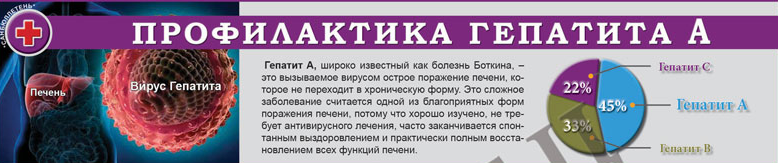 Вирусный гепатит А – острое вирусное инфекционное заболевание, вызываемое вирусом гепатита А.Источником  инфекции является больной в инкубационном периоде, больной человек с бессимптомной формой, больной со стертой – безжелтушной или желтушными формами инфекции, носитель.Механизм передачи – фекально-оральный. Пути передачи: водный, пищевой, контактно-бытовой.При водном передачи вирус гепатита А попадает в организм  при использовании недоброкачественной питьевой воды, купании  в загрязненных водоемах и бассейнах.Пищевой путь передачи реализуется при употреблении продуктов, загрязненных вирусом во время во время производства на пищевых предприятиях, предприятиях общественного питания и торговли.Контактно-бытовой путь передачи реализуется при несоблюдении  правил личной гигиены. При этом факторами передачи служат руки,  а также все предметы, загрязненные возбудителем инфекции.Инкубационный период (время с момента заражения до появления симптомов)  колеблется от 7 до 50 дней, чаще составляя 28-35 дней.Вирус гепатита А обладает прямым цитопатическим действием, то есть способностью непосредственно повреждать печеночные клетки – гепатоциты.Симптомы вирусного гепатита А: в типичных случаях проявляется  общим недомоганием, повышенной утомляемостью,  анорексией, тошнотой, рвотой,  иногда желтухой (темная моча, обесцвеченный кал, пожелтение склер и кожных покровов) и повышением уровня аминотрансфераз сыворотки  крови в следствие  нарушения детоксикационной функции печени и оттока желчи.Больные и подозрительные на заболевание подлежат госпитализации в инфекционное отделение.Наибольшая концентрация  возбудителя в фекалиях источника инфекции отмечается в последние 7-10 дней инкубационного периода и в первые дни болезни, соответствующие по продолжительности преджелтушному периоду, - от 2-14 дней (чаще 5-7 дней). С появлением желтухи у большинства больных концентрация вируса  в фекалиях снижается.При любом клиническом варианте течения вирусного  гепатита А образуются специфические антитела anti – HAV  IgG. Лица, не имеющие anti – HAV  IgG, восприимчивы к гепатиту А.Профилактика вирусного гепатита А:  -специфическая (вакцинация);-неспецифическая.   Специфическая (вакцинация) профилактика  проводится вакциной против вирусного гепатита А, обеспечивающей  создание коллективного иммунитета. Вакцинация проводится однократно.Вакцинация осуществляется по эпидемическим показаниям и  следующим группам риска:-дети, поступающие в детские дошкольные образовательные учреждения;-дети и взрослые выезжающие на отдых в неблагополучные по вирусному гепатиту А регионы;-дети закрытых учреждений.Неспецифическая профилактика: -строгое соблюдение правил личной гигиены (тщательное мытье рук с мылом  перед едой и после туалета);-тщательное мытье  свежих овощей и фруктов перед употреблением в пищу;-употребление для питья только кипяченой воды.